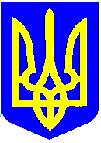 НОВОУШИЦЬКА СЕЛИЩНА РАДАВИКОНАВЧИЙ КОМІТЕТРІШЕННЯПро схвалення проєктів рішень селищної радиКеруючись статтями 11, 33, пунктом 3 частини 4 статті 42, статтями 51-53, частиною 6 статті 59 Закону України «Про місцеве самоврядування в Україні», Земельним кодексом України, з метою підготовки лотів до земельних торгів,  виконавчий комітет селищної радиВИРІШИВ:Схвалити проєкти рішень селищної ради «Про надання дозволу на розроблення технічних документацій із землеустрою щодо інвентаризації земель» додаток 1 та «Про надання дозволу на розроблення технічних документації із землеустрою щодо поділу земельних ділянок» додаток 2 (далі Рішення).Відділу земельних відносин та охорони навколишнього природного середовища Новоушицької селищної ради проєкти Рішень подати на розгляд селищної ради.Загальному відділу Новоушицької селищної ради з дотриманням вимог Закону України «Про доступ до публічної інформації» не пізніше п’яти робочих днів з дня прийняття цього рішення оприлюднити його на офіційному веб-сайті Новоушицької селищної ради.Селищний голова	Анатолій ОЛІЙНИКДодаток 1до рішення виконавчого комітету  від ________2024 року № __Керуючись статтями 12, 22, 58, 60, 79, 79-1, 122, Земельного кодексу України, статтями 20, 35, 57 Закону України «Про землеустрій», статтями 10, 25, 26, пунктом 3 частини четвертої статті 42, частиною шістнадцять статті 46, статтею 59 Закону України «Про місцеве самоврядування в Україні», постановою від 05 червня 2019 року № 476 Кабінету Міністрів України «Про затвердження Порядку проведення інвентаризації земель та визнання такими, що втратили чинність, деяких постанов Кабінету Міністрів України», враховуючи рішення виконавчого комітету селищної ради від 18 квітня 2024 року № ____ «Про схвалення проєктів рішень селищної ради», з метою встановлення місця розташування об’єктів землеустрою, їхніх меж, розмірів, правового статусу, виявлення земель, що не використовуються, використовуються нераціонально, виправлення помилок у відомостях Державного земельного кадастру, селищна радаВИРІШИЛА:1. Надати дозвіл Новоушицькій селищній раді (код ЄДРПОУ 04407388) на розроблення технічної документації із землеустрою щодо інвентаризації земельної ділянки комунальної власності з кадастровим номером 6823386500:07:001:0904, площею 0,2000 га, 01.03-для ведення особистого селянського господарства, що розташована за межами с. Рудківці, Новоушицької територіальної громади, Кам’янець-Подільського району, Хмельницької області.2. Надати дозвіл Новоушицькій селищній раді (код ЄДРПОУ 04407388) на розроблення технічної документації із землеустрою щодо інвентаризації земель комунальної власності, кадастровий квартал 6823386500:01:001:, орієнтовною площею 2,6000 га, 01.01-для ведення товарного сільськогосподарського виробництва, що розташована за межами с. Вільховець, Новоушицької територіальної громади, Кам’янець-Подільського району, Хмельницької області.3. Надати дозвіл Новоушицькій селищній раді (код ЄДРПОУ 04407388) на розроблення технічної документації із землеустрою щодо інвентаризації земель комунальної власності, кадастровий квартал 6823386500:01:001:, орієнтовною площею 1,0000 га, 01.01-для ведення товарного сільськогосподарського виробництва, що розташована за межами с. Вільховець, Новоушицької територіальної громади, Кам’янець-Подільського району, Хмельницької області.4. Надати дозвіл Новоушицькій селищній раді (код ЄДРПОУ 04407388) на розроблення технічної документації із землеустрою щодо інвентаризації земель комунальної власності, кадастровий квартал 6823382000:09:001:, орієнтовною площею 2,6500 га, 01.01-для ведення товарного сільськогосподарського виробництва, що розташована за межами с. Гута Глібівська, Новоушицької територіальної громади, Кам’янець-Подільського району, Хмельницької області.5. Надати дозвіл Новоушицькій селищній раді (код ЄДРПОУ 04407388) на розроблення технічної документації із землеустрою щодо інвентаризації земель комунальної власності, кадастровий квартал 6823383000:05:001:, орієнтовною площею 1,2000 га, 01.01-для ведення товарного сільськогосподарського виробництва, що розташована за межами с. Івашківці, Новоушицької територіальної громади, Кам’янець-Подільського району, Хмельницької області.6. Надати дозвіл Новоушицькій селищній раді (код ЄДРПОУ 04407388) на розроблення технічної документації із землеустрою щодо інвентаризації земельної ділянки комунальної власності, кадастровий номер 6823382700:05:002:0326, площею 1,0540 га, 16.00-земельні ділянки запасу (земельні ділянки, які не надані у власність або користування громадянами чи юридичними особами), що розташована за межами с. Пижівка, Новоушицької територіальної громади, Кам’янець-Подільського району, Хмельницької області.7. Надати дозвіл Новоушицькій селищній раді (код ЄДРПОУ 04407388) на розроблення технічної документації із землеустрою щодо інвентаризації земель комунальної власності, кадастровий квартал 6823382700:05:001:, орієнтовною площею 1,2000 га, 01.01-для ведення товарного сільськогосподарського виробництва, що розташована за межами с. Пижівка, Новоушицької територіальної громади, Кам’янець-Подільського району, Хмельницької області.8. Виготовлену технічну документацію із землеустрою подати на розгляд та затвердження Новоушицької селищної ради.9. Контроль за виконанням цього рішення покласти на постійну комісію селищної ради з питань земельних відносин, охорони навколишнього природного середовища, планування територій та містобудування.Селищний голова	Анатолій ОЛІЙНИКДодаток 2до рішення виконавчого комітету  від ________2024 року № __Керуючись статтями 12, 79, 79-1, 122, Земельного кодексу України, статтями 20, 56 Закону України «Про землеустрій», статтями 10, 25, 26, пунктом 3 частини четвертої статті 42, частиною шістнадцять статті 46, статтею 59 Закону України «Про місцеве самоврядування в Україні», враховуючи рішення виконавчого комітету селищної ради від 18 квітня 2024 року № ____ «Про схвалення проєктів рішень селищної ради», з метою раціонального використання земель та підготовки лотів до земельних торгів, селищна радаВИРІШИЛА:1. Надати дозвіл Новоушицькій селищній раді (код ЄДРПОУ 04407388) на розроблення технічної документації із землеустрою щодо поділу земельної ділянки комунальної власності з кадастровим номером 6823383000:08:001:0519, площею 2,8856 га, 16.00-земельні ділянки запасу (земельні ділянки, які не надані у власність або користування громадянами чи юридичними особами), що розташована за межами с. Івашківці, Новоушицької територіальної громади, Кам’янець-Подільського району, Хмельницької області на дві земельні ділянки площами 0,8856 га та 2,0000 га.2. Надати дозвіл Новоушицькій селищній раді (код ЄДРПОУ 04407388) на розроблення технічної документації із землеустрою щодо поділу земельної ділянки комунальної власності з кадастровим номером 6823385000:02:001:0140, площею 1,5000 га, 01.01-для ведення товарного сільськогосподарського виробництва, що розташована за межами с. Куча, Новоушицької територіальної громади, Кам’янець-Подільського району, Хмельницької області на три земельні ділянки площами 0,1306 га, 0,1077 га та 1,2617 га .3. Виготовлену технічну документацію із землеустрою подати на розгляд та затвердження Новоушицької селищної ради.4. Контроль за виконанням цього рішення покласти на постійну комісію селищної ради з питань земельних відносин, охорони навколишнього природного середовища, планування територій та містобудування.Селищний голова                                                  	Анатолій ОЛІЙНИКНова Ушиця№Про надання дозволу на розроблення технічних документацій із землеустрою щодо інвентаризації земельПро надання дозволу на розроблення технічних документації із землеустрою щодо поділу земельних ділянок